XVII SESJARADY GMINY STEGNAKADENCJA   2010 – 2014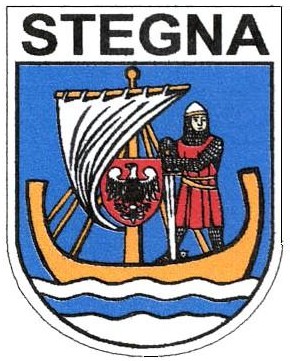 Protokół Nr XVII.2012Sesji Rady Gminy Stegnaodbytej w dniu 01 marca 2012 r.czas rozpoczęcia sesji: 10.10                                                     czas zakończenia: 13.00(Nagranie I 00:00 –  09:19)Ad. Pkt. Nr 1.XVII Sesję Rady Gminy Stegna otworzyła Przewodnicząca Rady Gminy Pani Dorota Chojna. Przewodnicząca na podstawie listy obecności stwierdziła, że sesja jest prawomocna do podejmowania uchwał. Na stan 14 radnych w sesji uczestniczy 12 radnych ( nieobecni Radny Stanisław Kukułka, Radny Tomasz Popielarz).Ponadto w sesji uczestniczą: Wójt Gminy Jolanta Kwiatkowska, Zastępca Wójta Gminy Krzysztof Swat, Sekretarz Gminy Elżbieta Zych, Skarbnik Gminy Dorota Witkowska.Pani Przewodnicząca powitała wszystkich obecnych, wyżej wymienionych, sołtysów Gminy Stegna, dyrektorów jednostek podległych Wójtowi oraz przybyłych gości.Ad. Pkt. Nr 2.	Na sekretarza obrad Przewodnicząca zaproponowała Pana Zbigniewa Grudnia, który wyraził zgodę. Uwag do kandydatury nie zgłoszono.Ad. Pkt. Nr 3.(02:30 – 09:19)Wniesiono następujące wnioski o zmianę porządku obrad:	Pani Wójt złożyła wniosek o wprowadzenie do porządku obrad projektu uchwały w sprawie ustalenia nazw miejscowości w związku z podziałem jednostek pomocniczych. 	Uwag nie zgłoszono. Przewodnicząca Rady poddała pod głosowanie wniosek Pani Wójt w sprawie wprowadzenia do porządku obrad projektu uchwały w sprawie ustalenia nazw miejscowości w związku z podziałem jednostek pomocniczych Za wprowadzeniem projektu uchwały do porządku obrad Radni głosowali jednogłośnie, 12 głosów za.Pani Przewodnicząca oddała głos Panu Januszowi Kurowskiemu.Pan Kurowski powiedział, że ma w pamięci wspólne posiedzenie komisji Rady , gdzie miał możliwość przedstawienia swojej pracy. Powiedział, że złożył wniosek do Pani Wójt jak i do Rady Gminy o dzierżawę działki Nr 102 w Jantarze, stanowiącej parking na ulicy Morskiej. Jednymi z jego propozycji jest utworzenie parkingu strzeżonego, stojaki na rower, toalety publiczne. Takie działania wymagają jednak pewnej stabilizacji, dzierżawy kilkuletniej. Jego propozycja dzierżawy wynosiła 10 lat, co tego terminu przeszkód prawnych nie ma. Jeżeli Rada nie wyraża akceptacji dla tego okresu, proponuje krótszy. Dodał, że od 1 maja zaczynana funkcjonować strefa płatnego parkowania na ulicy Morskiej, od 15 czerwca na ulicy Lipowej, biuro poboru tych usytuowane było właśnie na terenie dzierżawionego  parkingu, w tym roku będzie to uniemożliwione. Wszystkie dokumenty związane z tą działalnością jak i same oprogramowanie parkometrów będą musiały zostać zmienione. Uważa, że podstawą dobrej działalności jest stabilizacja. Prosi Radę o zastanowienie się jeszcze nad tą sprawą.  	Wiceprzewodniczący Rady Pan Piotr Wiatr złożył wniosek o 5 minutową przerwę celem przedyskutowania tej kwestii.Pani Przewodnicząca przychyliła się do wniosku.Przewodnicząca ogłosiła 5 minutową przerwę.(Nagranie II 00:00 –  42:46)(00:00 – 07:10)Pani Wójt złożyła wniosek o zmianę zapisu w projekcie uchwały w sprawie wyrażenia zgody na dzierżawę nieruchomości cz. działki Nr 102 stanowiącej parking  położonej w miejscowości Jantar z formy bezprzetargowej dzierżawy, na dzierżawę w drodze przetargu.Przewodnicząca Rady pani Dorota Chojna poddała pod głosowanie wniosek Pani Wójt. Za wprowadzeniem zmian w zapisie §1 projektu uchwały głosowało 9 radnych, 3 wstrzymało się od głosu. Zmiany w projekcie uchwały zostały zatwierdzone.Więcej uwag do porządku obrad nie zgłoszono. Przewodnicząca odczytała proponowany porządek i poddała go pod głosowanie, za przyjęciem radni głosowali jednogłośnie, 12 głosów za.   Porządek obrad został przyjęty w brzmieniu jak niżej.Porządek obrad: Otwarcie sesji i stwierdzenie prawomocności obrad.Wybór sekretarza obrad.Zatwierdzenie porządku obrad.Przyjęcie protokołu z XVI sesji.Interpelacje i zapytania Radnych.Informacje Wójta o pracy w okresie między sesjami.Informacja Wójta Gminy z wykonania uchwał Rady Gminy podjętych od początku kadencji do 31.12.2011 rokuPrzyjęcie Sprawozdania z realizacji Gminnego Programu Rozwiązywania Problemów Alkoholowych za rok 2011Podjęcie uchwał w sprawie:    zaciągnięcia kredytu i pożyczki na realizację zadań inwestycyjnych    zmiany uchwały Nr XV/131/2011 Rady Gminy Stegna z dnia 29 grudnia 2011r. w sprawie Wieloletniej Prognozy Finansowej Gminy Stegna na lata 2011-2025    zmian budżetu Gminy Stegna na rok 2012    uchwalenia Statutu Gminy Stegna    przyjęcia programu opieki nad zwierzętami bezdomnymi oraz zapobiegania bezdomności zwierząt na terenie Gminy Stegna w 2012 roku    zmiany uchwały Nr XIII/91/2003 Rady Gminy Stegna z dnia 30 października 2003r. w sprawie  ustalenia liczby punktów sprzedaży napojów zawierających powyżej 4,5% alkoholu przeznaczonych do spożycia w miejscu i poza miejscem sprzedaży, określenia zasad usytuowania na terenie Gminy  Stegna miejsc sprzedaży,  podawania i spożywania napojów zawierających powyżej 4,5%  alkoholu, a także wprowadzenia  czasowego i stałego zakazu sprzedaży, spożywania i wnoszenia napojów alkoholowych  zmienionej uchwałą nr XVI/117/2004   Rady Gminy Stegna z dnia 30 stycznia 2004r.     ustalenia stref płatnego parkowania na drogach publicznych na terenie Gminy Stegna, ustalenia opłat za parkowanie w tych strefach, opłaty dodatkowej oraz sposobu pobierania tych opłat     wystąpienia o zmianę urzędowych nazw miejscowości     nadanie nazwy ulicy Brzozowej w miejscowości Drewnicawyrażenia zgody na dzierżawę nieruchomości cz. działki Nr 102 stanowiącej parking położonej w miejscowości Jantarwyrażenia zgody na dzierżawę nieruchomości, działki Nr 136/3 położonej w miejscowości Stegienkawyrażenia zgody na dzierżawę nieruchomości cz. działki Nr 1585 położonej w miejscowości Stegnaudzielenia zgody na zawarcie kolejnej umowy dzierżawy części działki o Nr1223/7 i powierzchni 600 m2 stanowiącej część plaży w Stegnieudzielenia zgody na zawarcie kolejnej umowy dzierżawy miejsc pod nośniki reklamowe w miejscowościach Mikoszewo, Jantar i Stegnaustalenia nazw miejscowości w związku z podziałem jednostek pomocniczychOdpowiedzi na interpelacje i zapytania radnych.Wolne wnioski i informacje                                  Ad. Pkt. Nr 4.(07:10 – 07:30)Do protokołu Nr XVI.2012 z 26 stycznia 2012 r. radni uwag nie zgłosili. Przewodnicząca poddała pod głosowanie przyjęcie protokołu. Protokół został przyjęty jednogłośnie 12 głosami.Ad. Pkt. Nr 5.(07:30 – 10:20)Radni złożyli następujące interpelacje i zapytania:Radna Gabriela Danelska (forma pisemna):- jakie są szanse w 2012 r. na wykonanie punktów oświetleniowych na odcinkach ulic Topolowej, Szkolnej, Morskiej w miejscowości Junoszyno, prowadzących do drogi wojewódzkiej nr 501- kto wydaje zezwolenie na postawienie wiat przystankowych przy drodze 501, czy potrzebne są jakieś uzgodnienia, czy przystanek może być sfinansowany z funduszu sołeckiegoPrzewodnicząca Rady Dorota Chojna (forma pisemna) :- w minionym czasie w powiecie nowodworskim odbyły się Powiatowa Konferencja Dyrektorów Placówek Oświatowych oraz Spotkanie robocze w sprawie opracowania strategii rozwoju edukacji w powiecie nowodworskim, dlaczego nie byli obecni na tych spotkaniach przedstawiciele gminy- o ile zaplanowane jest zwiększenie liczby policjantów w sezonie letnim w gminie Stegna,- czy Wójt Gminy wydając zezwolenie na działalność gospodarczą może sobie zastrzec lub cofnąć zezwolenie podmiotom, które w trakcie prowadzenia swojej działalności nie przestrzegają prawa miejscowego, a w szczególności gdy nagminnie zakłócają ciszę nocną,- dlaczego przez Gminny Ośrodek Kultury pobierane są opłaty za wynajem sali GOK w Stegnie od Sołtysa i Rady Sołeckiej wsi Stegna, skoro organizowane imprezy mają na celu integrację mieszkańców- zadaniem gminy jest utrzymanie cmentarzy, dlaczego firma „Zieleń” z Nowego Dworu Gdańskiego musiała płacić podatek od nieruchomości skoro wykonują za gminę to zadanie.Ad. Pkt. Nr 6.(10:30 – 17:10)Wójt Gminy Jolanta Kwiatkowska złożyła informację o swojej pracy jak pracy Zastępcy Wójta  pomiędzy sesjami od 26 stycznia 2012 r. do 01 marca 2012 r.: Codzienne spotkanie z mieszkańcami Udział w pracy Metropolitarnego zespołu roboczego nad aktualizacją Strategii Województwa PomorskiegoUdział w konkursie potraw karnawałowych w GOK Spotkanie z przedstawicielką firmy wykonującej pomiary geologiczne na terenie naszej gminyUdział w turnieju tenisa stołowego w Mikoszewie w czasie ferii zimowych- podziękowanie dla Pani Katarzyny Janowskiej Dyrektor Gimnazjum w Mikoszewie i Stowarzyszenia Aktywni Razem za organizację ciekawych i atrakcyjnych zajęć.Spotkanie w Sztumie w ramach Pętli Żuławskiej Udział w zebraniu wiejskim w Jantar Leśniczówce – podsumowanie pracy rady sołeckiej za 2011 rok.  Gratulacje dla Sołtysa Pana Józefa Bryk oraz Rady Sołeckiej za wielkie zaangażowanie w remont świetlicy oraz prace na terenie wokół świetlicyWizyta w szpitalu w JantarzeSpotkanie włodarzy gmin i rybaków  zaangażowanych w Lokalną Grupę RybackąUdział w spotkaniu noworocznym w Stobcu – podziękowanie dla Pani Sołtys Aldony Machula za organizacje i wielkie zaangażowanie Udział w spotkaniu w PSP – roczne podsumowanie pracy oraz prezentacja sprzętu. Podziękowanie strażakom za współprace. Udział w zebraniu wiejskim w JantarzeUdział w posiedzeniu komisji rewizyjnej Lokalnej Grupy Rybackiej Udział w posiedzeniu Rady Sołeckiej RybinyUdział w walnym Zebraniu Strażaków w JantarzeUdział w konsultacjach dotyczących foki szarej i morświna w Sobieszewie Udział w obchodach 40 – lecia Biblioteki w JantarzeUdział w zebraniu wiejskim w Żuławkach Udział w spotkaniu z dyrektorkami naszych szkół – podjęcie działań  w celu powołania Młodzieżowej Rady Gminy oraz różnych działań społecznych Udział w komisji urbanistycznej dotyczącej fermy wiatrowej w Książęcych ŻuławachUdział w szkoleniu dotyczącym badania jakości pracy urzędu. Udział w radzie budowy kanalizacji Spotkanie podsumowujące kwalifikacje wojskowa w powiecie nowodworskim               Pani Wójt poinformowała, że 14 marca o godz. 1500 w Domu Ludowym w Rybinie odbędzie się  spotkanie branży turystycznej, czyli przygotowanie do sezonu letniego.Poinformowała o nowym naborze wniosków w projekcie pn.: „Usuwanie wyrobów zawierających azbest z terenu województwa pomorskiego”.Dodała, że Gmina Stegna zaangażowała się we wsparcie pobytu dzieci z Syberii w Polsce. Jeśli ktoś chciałby wesprzeć finansowo, to dane znajdują się na stronie internetowej Gminy.Odpowiedzi na złożone interpelacje zostaną udzielone w formie pisemnej, ponieważ dotyczą spraw, które muszą zostać sprawdzone.Ad. Pkt. Nr 7.(17:10 – 17:30)	Uwag do Informacji z wykonania uchwał Rady Gminy podjętych od początku kadencji do 31.12.2011 roku radni nie zgłosili.Informacja została przyjęta (stanowi załącznik do protokołu).Ad. Pkt. Nr 8.(17:30 – 18:35)Do Sprawozdania z realizacji zadań Gminnego Programu Profilaktyki i Rozwiązywania Problemów  Alkoholowych  w  2011r. radni uwag nie zgłosili. Sprawozdanie zostało przyjęte (stanowi załącznik do protokołu).Do Raportu z realizacji Gminnego Programu Przeciwdziałania Narkomanii  w 2011r. radni uwag nie zgłosili. Raport został przyjęty ( stanowi załącznik do protokołu).Ad. pkt Nr. 9.1.  (18:35 – 25:50)Wiceprzewodniczący Rady powiedział, że w treści przedmiotowej uchwały brakuje zapisu na co miałyby te środki z zaciągniętego kredytu zostać przeznaczone, uzasadnienie wprawdzie zawiera te informacje, natomiast w uważa, że w treści uchwały również powinno być zawarte. Zapytał czy Pani Skarbnik dysponuje opinią Regionalnej Izby Obrachunkowej w sprawie zaciągnięcia tego kredytu. Dodał, że uważa, iż taka uchwała powinna zawierać zapis określający bank, z którego będzie zaciągane zobowiązanie.Skarbnik Gminy Dorota Witkowska powiedziała, że kredyt długoterminowy był opisywany w uchwale budżetowej. Sama uchwała została  przystosowana w celu zaciągnięcia go w Banku Gospodarstwa Krajowego, gdzie otrzymaliśmy najlepsze warunki. Skarbnik Gminy powiedziała, że o taką opinię będzie się ubiegać dopiero po podjęciu przez Radę Gminy stosownej uchwały. Dodała, że przedmiotowe zobowiązania, zawarte były w uchwale budżetowej i na ta uchwałę posiada opinię RIO.Wiceprzewodniczący powiedział, że z art. 91 ustawy o finansach publicznych wynika, że w przypadku ubiegania się przez jednostkę samorządu terytorialnego o kredyt lub pożyczkę zarząd tej jednostki jest obowiązany uzyskać opinię Regionalnej Izby Obrachunkowej o możliwości spłaty kredytu lub pożyczki. Pani Skarbnik odpowiedziała, że taka opinia dotyczyła uchwały budżetowej, którą posiada, jeżeli jest taka potrzeba to uda się po nią do Urzędu i odczyta.Pani Wójt przypomniała, że Rada w Uchwale Budżetowej na rok 2012 już raz wyraziła zgodę na zaciągnięcie tego kredytu, uważa, że już wszystko powinno być jasne.Radny Wiesław Matusak zapytał do jakie progu procentowego dojdzie gmina po zaciągnięciu tego kredytu.Pani Skarbnik odpowiedziała, że te wskaźniki są zawarte w Wieloletniej Prognozie Finansowej, jest to 55, 30%.Pani Wójt powiedziała, że przedmiotowy projekt uchwały jest konsekwencją uchwały budżetowej oraz WPF, które zostały podjęte 29 grudnia 2011r. Nic nowego nie jest wymyślane.Do projektu uchwały radni więcej uwag nie zgłosili. Przewodnicząca Rady odczytała projekt uchwały i poddała go pod głosowanie. Za przyjęciem uchwały głosowało 9 radnych,   3 radnych głosowało przeciw. Przyjęto uchwałę Nr XVII/157/2012w sprawie zaciągnięcia kredytu i pożyczki na realizację zadań inwestycyjnychUchwała stanowi załącznik do protokołu.Ad. pkt Nr. 9.2.  (25:50 – 28:20)Do projektu uchwały w sprawie uchwalenia zmian w Wieloletniej Prognozie Finansowej Gminy Stegna na lata 2011 - 2025 radni żadnych uwag nie zgłosili. Przewodnicząca odczytała projekt uchwały i poddała go pod głosowanie. Za przyjęciem uchwały głosowało 9 radnych, 3 głosowało przeciw. Przyjęto uchwałę Nr XVII/158/2012w sprawie uchwalenia zmian w Wieloletniej Prognozie Finansowej Gminy Stegna na lata 2011 - 2025Uchwała stanowi załącznik do protokołu.Ad. pkt Nr. 9.3.  (28:20 – 35:15)Do projektu uchwały w sprawie zmian budżetu Gminy Stegna na 2012 rok radni uwag nie zgłosili. Przewodnicząca Rady Gminy Pani Dorota Chojna odczytała projekt uchwały.Wiceprzewodniczący Rady odnośnie punktu 2 lit. b uzasadnienia do uchwały „dokonano przeniesień środków na zabezpieczenie opłaty składki członkowskiej do Lokalnej Organizacji Turystycznej "Jantarowe Wybrzeże" w związku z przekazaniem zadań dotyczących prowadzenia Biura Informacji Turystycznej” zapytał na czym maja polegać te zadania. Czy ma być to forma dzierżawy, budynek IT został wyremontowany ze środków gminnych.Pani Wójt odpowiedziała, że w biurze informacji turystycznej tak jak do tej pory będzie pracował Pan Rafał Tokarski. Samo biuro IT prowadzone będzie przez Lokalną Organizację Turystyczną, jest to także związane z realizacja projektu dotyczącego info-kiosków. Nie gmina powinna prowadzić ten projekt tylko Lokalne Organizacje Turystyczne. LOT „Jantarowe Wybrzeże” w Stegnie wystąpiło z wnioskiem o przekazanie do realizacji zadań w zakresie turystyki, promocji oraz prowadzenia punktu informacji turystycznej. W związku z powyższym taka propozycja. Środki na prowadzenie tych zadań zostaną przekazane w formie składki zgodnie z uchwałą jaką podejmie Walne Zebranie Stowarzyszenia. Dodała, że bardzo żałuje, iż takie pytanie nie padło na wspólnym posiedzeniu komisji, gdzie był obecny Prezes LOT.  Pani Przewodnicząca powiedziała, że już ten temat był poruszany wcześniej. Pani Wójt dodała, że LOT w swoich zadaniach statutowych ma działania z zakresu promocji i turystyki. Te zadania będą realizowane, udział w targach turystycznych, wydawanie folderów informacyjnych, współudział w Mistrzostwach Świata w Poławianiu Bursztynu, reprezentowanie gminy poprzez działania promocyjne.	Wiceprzewodniczący rady powiedział, że rozumie iż gmina oddaje informacje turystyczna i jeszcze płaci składki do stowarzyszenia. Pani Wójt powiedziała, że informacja turystyczna jest budynkiem gminnym, nie oddajemy jej tylko w ramach współpracy udostępniamy, aby mogli prowadzić działalność na korzyść gminy. W rozmowie z Zarządem stowarzyszenia uzgodniono, że takie działania będą prowadzone przez rok. Jeżeli będzie widać efekty współpracy w sprawozdaniu merytorycznym i finansowym przedłużymy tę współpracę. Jeżeli zgłasza się organizacja, która ma predyspozycje, chęci działania i możliwości i chce wykonywać te zadania w imieniu gminy to uważa, że warto pomóc w tej kwestii. Nie są to dodatkowe środki, są to środki zaplanowane w budżecie na funkcjonowanie IT.   Przewodnicząca Rady poddała pod głosowanie projekt uchwały w sprawie zmian w budżecie gminy na 2012 rok. Za przyjęciem uchwały głosowało 9 radnych, 1 głosował przeciw, 2 wstrzymało się od głosu.Przyjęto uchwałę Nr XVII/159/2012w sprawie zmian budżetu Gminy Stegna na 2012 rokUchwała stanowi załącznik do protokołu.Ad. pkt Nr. 9.4.  (35:15 – 36:25)  Uwag do projektu uchwały radni nie zgłosili, więc Przewodnicząca odczytała projekt uchwały i poddała go pod głosowanie. Za podjęciem uchwały głosowało 12 radnych.Przyjęto uchwałę Nr XVII/160/2012w sprawie uchwalenia Statutu Gminy StegnaUchwała stanowi załącznik do protokołu.Ad. pkt Nr. 9.5.  (36:25 – 42:46)Pani Przewodnicząca poinformowała o opiniach dotyczących programu opieki nad zwierzętami bezdomnymi, do tej pory były one pozytywne. Radna Brygida Drągowska w związku z tym, iż do dnia wczorajszego trwały konsultacje w sprawie programu zapytała czy wpłynęły jakieś wnioski od organizacji, które maja w swoich statutowych zadaniach opiekę nad zwierzętami.Pani Przewodnicząca poinformowała, że jeżeli chodzi o Powiatowy Inspektorat Weterynarii podał on propozycje do § 2 programu, w którym pomięto lekarza weterynarii i ta zmiana została poprawiona o opiniuje się pozytywnie. Opinia Koła Łowieckiego „Sokół-Kolejarz”, Wojskowego Koła Łowieckiego z Żukowa, Koła Łowieckiego Żuławy w Nowym Dworze Gdańskim są również pozytywne, bez uwag. Wiceprzewodniczący Rady odnośnie pkt. 2 uzasadnienia „opiekę nad wolno żyjącymi kotami, w tym ich dokarmianie” zapytał, kto będzie dokarmiał te koty.Pani Sekretarz powiedziała, że nie ma obowiązku wskazania kto miałby to robić, natomiast jest obowiązek, aby były dokarmiane.Pani Wójt powiedziała, że jeżeli będzie taka sytuacji i mieszkańcy zwrócą się do gminy z takim problemem wtedy będzie musieli podjąć jakieś działania, bo jest taki obowiązek. Na etapie przyjmowania programu nie trzeba wskazywać kto będzie dokarmiał te zwierzęta. Radna Gabriela Danelska zapytała z czego wynika, iż w programie wskazane jest schronisko z Żukowa, nie funkcjonuje bliżej inne schronisko.Pani Wójt odpowiedziała, że wystosowane zostały zapytania ofertowe do kilku schronisk, zostało wykonane rozeznanie cenowe i w ten sposób zostało wytypowane schronisko „Azyl” z Żukowa i z nim została podpisana umowa.Przewodnicząca Rady poinformowała, że Wojskowe Koło Łowieckie z Żukowa podało informację, że „…ustawa o ochronie zwierząt nie pozwala na jakąkolwiek interwencję myśliwego w stosunku do dziko wałęsających się psów i kotów. Rolą myśliwego jest zgłoszenie o fakcie odpowiedzialnych służb wyspecjalizowanych i wytypowanych do takich zadań przez Wójta Gminy, natomiast w projekcie programu nie jest sprecyzowana informacja dotycząca tych służb, sposób kontaktowania się, nr telefonu. Co ze zwierzętami padłymi np. w kolizji drogowej, kogo i w jaki sposób powiadamiać.”Zastępca Wójta Pan Krzysztof Swat powiedział, że jeżeli chodzi o padłe zwierzęta to obowiązkiem firmy sprzątającej teren gminy jest uprzątnięcie padłych zwierząt, jest to zawarte w umowie. Więcej uwag nie zgłoszono więc Przewodnicząca odczytała projekt uchwały i poddała go pod głosowanie. Za przyjęciem uchwały radni głosowali jednogłośnie, 12 głosów za. Przyjęto uchwałę Nr XVII/161/2012w sprawie przyjęcia programu opieki nad zwierzętami bezdomnymi oraz zapobiegania bezdomności zwierząt na terenie Gminy Stegna w 2012 rokuUchwała stanowi załącznik do protokołu.Przewodnicząca ogłosiła 15 minutową przerwę.(Nagranie III 00:00 –  40:33)Ad. pkt Nr. 9.6.  (00:00 – 12:30)Wiceprzewodniczący Rady powiedział, że uważa iż Rada powinna poznać opinię Komisji Społecznej oraz Pełnomocnika Wójta ds. alkoholu.Pani Przewodnicząca powiedziała, że na wspólnej komisji Rady Gminy Radni poznali opinię Gminnej Komisji Rozwiązywania Problemów Alkoholowych, która jest przeciw, co wcale Radnych nie zdziwiło.Radna Krystyna Witkowska Przewodnicząca Komisji ds. Społecznych powiedziała, że jako komisja opinii nie wypracowali. W swoim imieniu powiedziała, że według niej kłócą się ze sobą niektóre punkty. Jeżeli w jednym punkcie jest zapis, że na terenie plaży dopuszcza się sprzedaż i podawanie napojów alkoholowych przeznaczonych do spożycia w miejscu sprzedaży nie bliżej niż 50m od kąpieliska strzeżonego, a następne punkty mówią o zakazie wnoszenia napojów alkoholowych na teren kąpielisk strzeżonych. Dla niej czy jest to kąpielisko strzeżone, czy plaża to jest to ta sama plaża. Uważa, że ze względu na bezpieczeństwo na plaży nie powinno być sprzedaży alkoholu. Lokalizacja tej sprzedaży na terenie niestrzeżonym daje większe prawdopodobieństwo wypadków niż na terenie strzeżonym.Przewodnicząca Rady powiedziała, że te opinię Radni poznali już na posiedzeniu wspólnym komisji, dodała, że były też pozytywne opinie odnośnie tego tematu.Wiceprzewodniczący Rady powiedział, że ma obawę, że zapisy projektu uchwały są sprzeczne z ustawą. Ustawa o wychowaniu w trzeźwości i przeciwdziałaniu alkoholizmowi w przepisie ogólny art. 1 pkt. 1 mówi „ organy administracji rządowej jednostek samorządu są obowiązane  do podejmowania działań zmierzających do ograniczenia spożycia napojów alkoholowych”. W przedmiotowej uchwale zwiększamy ilość spożycia co jest sprzeczne z ustawą.  Pani Wójt powiedziała, że od wielu lat w ogródkach piwnych przy plażach jest dostęp do napojów alkoholowych takich jak piwo, do tej pory nikt nie uważał, aby było to niezgodne z prawem.Radna Gabriela Danelska powiedziała, że sprawdziła asortymenty innych punktów wzdłuż wybrzeża i albo nie ma w nich wcale alkoholu albo jest pełen asortyment. Skoro Wiceprzewodniczący rady mówi, że coś jest niezgodne z prawem to nie wie w jaki sposób w takich miejscach to funkcjonuje w miejscowościach turystycznych.Wiceprzewodniczący Rady powiedział, że nie mówi o spożywaniu tylko o uchwale. Ustawa wyraźnie mówi, aby zmniejszać spożycie alkoholu, a tą uchwała zwiększymy. Radna Gabriela Danelska powiedziała, że w uchwale zwiększamy procenty, a nie spożycie.  Pani Sekretarz powiedziała, że bez względu na to czy Rada podejmie dzisiaj tę uchwałę i tak trzeba będzie dokonać w niej zmiany. W treści określone są zasady sprzedaży, natomiast na dzień dzisiejszy Rada Gminy nie określa tych zasad.Pani Wójt dodała, że projekt uchwały jest odzwierciedleniem wniosków przedsiębiorców, którzy prowadzili działalność na plaży. Dzierżawy typowane są w formie przetargów i poszerzenie oferty spowoduje iż te kwoty będą wyższe niż latach poprzednich. Wiceprzewodniczący rady Pan Piotr Wiatr dodał, że sejmie znajduje się nowelizacja tej ustawy i rząd dąży, aby był zakaz sprzedaży i spożywania alkoholu na terenie kąpielisk i pływalni. Przewodnicząca Rady Pani Dorota Chojna powiedziała, że ta kwestia była już tłumaczona.Pani Wójt powiedziała, że na plażach i kąpieliskach strzeżonych nie można spożywać alkoholu, w tej uchwale mówi się o sprzedaży i spożyciu tylko w wyznaczonych ogródkach.   Więcej uwag do projektu uchwały nie zgłoszono. Przewodnicząca Rady złożyła wniosek o nie odczytywanie całej treści uchwały. Wniosek swój poddała pod głosowanie.    Za przyjęciem wniosku radni głosowali jednogłośnie, 11 głosów za ( Przewodnicząca nie brała udziału w głosowaniu).  Przewodnicząca częściowo odczytała projekt i poddała cały projekt uchwały pod głosowanie, za przyjęciem głosowało 8 radnych, 4 głosowało przeciw.   Przyjęto uchwałę Nr XVII/162/2012w sprawie zmiany uchwały Nr XIII/91/2003 Rady Gminy Stegna z dnia 30 października 2003r.w sprawie  ustalenia liczby punktów sprzedaży napojów zawierających powyżej 4,5% alkoholu przeznaczonych do spożycia w miejscu i poza miejscem sprzedaży, określenia zasad usytuowania na terenie Gminy  Stegna miejsc sprzedaży,  podawania i spożywania napojów zawierających powyżej 4,5%  alkoholu, a także wprowadzenia  czasowego i stałego zakazu sprzedaży, spożywania i wnoszenia napojów alkoholowych  zmienionej uchwałą nr XVI/117/2004   Rady Gminy Stegna z dnia 30 stycznia 2004r.Uchwała stanowi załącznik do protokołu. Ad. pkt Nr. 9.7.  (12:30 – 14:55)Uwag do projektu uchwały nie zgłoszono. Przewodnicząca złożyła wniosek o nie odczytywanie całej treści uchwały. Wniosek swój poddała pod głosowanie. Za przyjęciem wniosku radni głosowali jednogłośnie, 11 głosów za ( Przewodnicząca nie brała udziału w głosowaniu).  Przewodnicząca częściowo odczytała projekt i poddała cały projekt uchwały pod głosowanie, za przyjęciem głosowało 10 radnych, 2 radnych wstrzymało się od głosu.   Przyjęto uchwałę Nr XVII/163/2012w sprawie ustalenia stref płatnego parkowania na drogach publicznych na terenie Gminy Stegna, ustalenia opłat za parkowanie w tych strefach, opłaty dodatkowej oraz sposobu pobierania tych opłatUchwała stanowi załącznik do protokołu.Ad. pkt Nr. 9.8.  (14:55 – 16:25)Do projektu uchwały uwag nie zgłoszono. Przewodnicząca odczytała projekt uchwały i poddała pod głosowanie, za przyjęciem głosowało 12 radnych.   Przyjęto uchwałę Nr XVII/164/2012w sprawie wystąpienia o zmianę urzędowych nazw miejscowościUchwała stanowi załącznik do protokołu.Ad. pkt Nr. 9.9.  (16:25 – 17:20) 	Do projektu uchwały uwag nie zgłoszono. Przewodnicząca odczytała projekt i poddała go pod głosowanie, za przyjęciem głosowało 12 radnych.Przyjęto uchwałę Nr XVII/165/2012w sprawie nadanie nazwy ulicy Brzozowej w miejscowości DrewnicaUchwała stanowi załącznik do protokołu.Ad. pkt Nr. 9.10.  (17:20 – 25:20)Wiceprzewodniczący Rady Pan Piotr Wiatr zapytał jakie są różnice między uchwałami przedłożonymi pod obrady dzisiejszej sesji dotyczącymi wyrażenia zgody na dzierżawę nieruchomości. Patrząc na podstawę prawną, w każdej jest taka sama. Nastąpiła zmiana stanowiska odnośnie tej uchwały na formę przetargu. Uważa, że inne uchwały również powinny mieć formę przetargową.Pani Wójt powiedziała, że na wniosek Rady z wspólnej komisji treść tej uchwały została zmieniona. Nie zmienia się tu podstawa prawna, ani tytuł uchwały. Jeżeli chodzi o inne uchwały to z treści wynika czy jest bezprzetargowa forma dzierżawy czy też przetargowa.Wiceprzewodniczący Rady zapytał czy prawdą jest, iż dzierżawca część działki w Stegnie, chodzi o plażę i zjeżdżalnie, w tym roku będzie płacił 21 tyś zł dzierżawy.Pani Wójt powiedziała, że pytanie nie dotyczy przedmiotowej uchwały. W odpowiednim punkcie udzieli odpowiedzi. Radny Wiesław Matusak zapytał do kiedy obowiązuje dotychczasowa umowa dzierżawy na działkę Nr 102 w Jantarze. Czy procedury przetargowe zdążą być przeprowadzone do sezonu letniego. Pani Wójt powiedziała, że umowa obowiązuje do 28 kwietnia. Jeżeli Rada dzisiaj podejmie tę uchwałę zaraz zostaną podjęte procedury przetargowe. Optymistycznie cała procedura może zakończyć się w połowie kwietnia. Pani Wójt dodała, że myśli iż Pan Kurowski przystąpi do tego przetargu, ale jakie będzie rozstrzygnięcie to się okaże.Do projektu uchwały więcej  uwag nie zgłoszono. Przewodnicząca odczytała projekt i poddała go pod głosowanie, za przyjęciem uchwały głosowało 8 radnych, 1 głosował przeciw, 3 wstrzymało się od głosu. Przyjęto uchwałę Nr XVII/166/2012w sprawie wyrażenia zgody na dzierżawę nieruchomości cz. działki Nr 102 stanowiącej parking położonej w miejscowości JantarUchwała stanowi załącznik do protokołu.Ad. pkt Nr. 9.11.  (25:20 – 27:10)Do projektu uchwały uwag nie zgłoszono. Przewodnicząca odczytała projekt i poddała go pod głosowanie, za przyjęciem uchwały głosowało 11 radnych, 1 wstrzymał się od głosu. Przyjęto uchwałę Nr XVII/167/2012w sprawie wyrażenia zgody na dzierżawę nieruchomości, działki Nr 136/3 położonej w miejscowości StegienkaUchwała stanowi załącznik do protokołu.Ad. pkt Nr. 9.12.  (27:10 – 28:40)Do projektu uchwały uwag nie zgłoszono. Przewodnicząca odczytała projekt i poddała go pod głosowanie, za przyjęciem uchwały głosowało 9 radnych, 3 wstrzymało się od głosu. Przyjęto uchwałę Nr XVII/168/2012w sprawie wyrażenia zgody na dzierżawę nieruchomości cz. działki Nr 1585 położonej w miejscowości StegnaUchwała stanowi załącznik do protokołu.Ad. pkt Nr. 9.13.  (28:40 – 35:55)Pani Wójt w odpowiedzi na wcześniej zadane pytanie Wiceprzewodniczącego odpowiedziała, że Pan Pocztalianowicz jest właścicielem zjeżdżalni usytuowanej na plaży w Stegnie. Umowa dzierżawy dobiega końca w związku z tym wystąpił o zawarcie kolejnej umowy czego następstwem jest projekt uchwały. Forma przetargu w tej sytuacji nie wchodzi w grę, ponieważ wszystkie naniesienia są własnością wnioskodawcy. Jeżeli Rada nie wyrazi zgody na przedłużenie tej dzierżawy Pan Pocztalianowicz będzie musiał zabrać swój sprzęt z plaży. Odnośnie czasu dzierżawy zostało to ustalone z wnioskodawcą, natomiast wysokość kwoty dzierżawy wynika z zarządzenia Wójta na co przystał wnioskodawca. W związku z powyższym została przygotowana uchwała.	Radny Wiesław Matusak zapytał na czym polega ta różnica, Pan Kurowski również poniósł jakieś nakłady na działce, co do której dzierżawca zostanie wytypowany w formie przetargu.	Pani Wójt odpowiedziała, że jeżeli Rada nie wyrazi zgody na bezprzetargową formę dzierżawy działki na plaży w Stegnie to nie ma tutaj mowy o przetargu na ta działkę do momentu uprzątnięcia tego terenu. Jeżeli mówimy o parkingu w Jantarze, to gdyby Pan Kurowski był właścicielem wszystkich naniesień, czyli wszystkich płyt, wówczas byłaby to podobna sytuacja.  Do projektu uchwały więcej  uwag nie zgłoszono. Przewodnicząca odczytała projekt i poddała go pod głosowanie, za przyjęciem uchwały głosowało 8 radnych, 1 głosował przeciw, 3 wstrzymało się od głosu. Przyjęto uchwałę Nr XVII/169/2012w sprawie udzielenia zgody na zawarcie kolejnej umowy dzierżawy części działki o nr 1223/7 i powierzchni 600 m2 stanowiącej część plaży w StegnieUchwała stanowi załącznik do protokołu.Ad. pkt Nr. 9.14.  (35:55 – 37:30)Do projektu uchwały Radni  uwag nie zgłosili. Przewodnicząca odczytała projekt i poddała go pod głosowanie, za przyjęciem uchwały głosowało 12 radnych. Przyjęto uchwałę Nr XVII/170/2012w sprawie udzielenia zgody na zawarcie kolejnej umowy dzierżawy miejsc pod nośniki reklamowe w miejscowościach Mikoszewo, Jantar i StegnaUchwała stanowi załącznik do protokołu.Ad. pkt Nr. 9.15.  (37:30 – 39:20)Do projektu uchwały uwag nie zgłoszono. Przewodnicząca odczytała projekt i poddała go pod głosowanie, za przyjęciem uchwały głosowało 12 radnych. Przyjęto uchwałę Nr XVII/171/2012w sprawie ustalenia nazw miejscowości w związku z podziałem jednostek pomocniczychUchwała stanowi załącznik do protokołu.Ad. pkt Nr. 10.  (39:20 – 40:33)Wójt Gminy Pani Jolanta Kwiatkowska odnośnie złożonych interpelacji powiedziała, że poruszane kwestie muszą zostać dokładnie sprawdzone i odpowiedzi zostaną udzielone na piśmie. Przewodnicząca poprosiła, aby osobę, które chcą zabrać głos w kolejnym punkcie w przerwie udały się do Sekretarza obrad Radnego Zbigniewa Grudnia i wpisały się na listę.Przewodnicząca zwracając się do Sołtysów powiedziała, że jeżeli są tematy, które chcą omówić z Radą to prosi, aby zgłaszali się w przerwie bądź pozostali po zakończeniu obrad sesji.Przewodnicząca ogłosiła 10 minutową przerwę. Ad. pkt Nr.11.(Nagranie IV 00:00 – 39:41)Pani Izabela Grudniewska Dyrektor Gminnego Ośrodka Kultury na zapytanie Przewodniczącej Rady odnośnie pobierania opłat za wynajem sali GOK w Stegnie odpowiedziała, że na utrzymanie działalności kulturalnej GOK posiada 40 tyś zł. Dzieląc to na 11 świetlić daje niecałe 4 tyś zł rocznie. W kwotę to wchodzą śmieci, środki czystości, ogrzewanie, energia elektryczna. Nie wie czy nie zakończy działalności 1 kwietnia, gdy opłaci wszystkie dotychczasowe rachunki. Jeżeli wynajem sali jest dokonywany na działalność statutową opłaty nie są pobierane. Jeżeli jest to działalność komercyjna jak wynika z ogłoszeń opłata jest zasadna. Za zorganizowaną imprezę sylwestrową w Stegnie zapłacono 120 zł. Skąd informacja, że pobierane są duże opłaty za imprezy organizowane dla mieszkańców. Pani Przewodnicząca powiedziała, że uzyskała informację iż jest żądana wysoka kwota i z tego względu impreza się nie odbyła.Pani Izabela Grudniewska powiedziała, że z nią osobiście nikt na ten temat nie rozmawiała. Dodała, że za wynajem sali na działalność komercyjną stawki są zróżnicowane, za sylwester w Stegnie i Rybinie opłata ta wynosi 800 zł, 400 zł za inne imprezy, jeśli są to rodzinne imprezy stawki również są zróżnicowane. Pani Przewodnicząca powiedziała, że jednak ta kwota miała być pobrana.Pani Izabela Grudniewska odpowiedziała, że jeśli doszłoby do imprezy to tak, ponieważ miałaby ona charakter komercyjny.	Pani Przewodnicząca zapytała jakie były przesłanki iż miała być to impreza komercyjna.	Pani Izabela Grudniewska powiedziała, że jeżeli bilet wynosi 40 zł od osoby to nie jest to impreza integracyjna. 	Pani Przewodnicząca powiedziała, że w ramach tego biletu miał zostać opłacony zespół muzyczny.	Pani Izabela Grudniewska powiedziała, że bilet wstępu na sylwestra wynosił 85 zł, odejmując od tego kolację bilet kosztował 70 zł. Biletów zostało sprzedanych około 100, czyli Rada Sołecka zarobiła 7 tyś zł z czego opłacony został zespół muzyczny, ochrona oraz sprzątanie. Po odliczeniu tych kosztów jednak dochód jest i to spory. GOK organizując zabawę sylwestrową w Rybinie uzyskał kwotę 3 tyś zł, co jest udokumentowane i rozliczone, za które zostały zakupione rolety oraz środki do czyszczenia podłogi za kwotę 500zł. W dniu dzisiejszym widać jak wygląda podłoga po takiej imprezie, ostatnia organizowana była przez radę Sołecką. Doczyszczenie jej przez firmę kosztuje 2,5 tys zł.	Przewodnicząca powiedziała, że Rada Sołecka zakupuje stoły, obrusy, serwetki, świece.Pani Izabela Grudniewska powiedziała, że GOK nie ma tych rzeczy na stanie, gdyby były zostałyby udostępnione. 	Sołtys Sołectwa Rybina Pan Józef Kogut powiedział, że ostatnia zabawa nie była organizowana przez Radę Sołecką tylko przez Koło Gospodyń. Dodał, że dwa lata temu wieś przeznaczyła 4 tyś zł  na zakup wyposażenia kuchni. 	Przewodnicząca powiedziała, że tak mało jest imprez integrujących mieszkańców i utrudnianie ich organizacji poprzez wprowadzanie dodatkowej kwoty uznaje za bezzasadne. 	Pani Magdalena Stupkiewicz członek Rady Sołeckiej Sołectwa Stegna powiedziała, że Rada Sołecka jak i Sołtys nie zarabia na organizowaniu imprez, nie prowadzi działalności komercyjnej, nie może takich rzeczy robić chociażby ze względu na statut sołectwa. Jeżeli zbierane są pieniądze z imprez to przeznaczane są one na cele statutowe sołectwa. Po odjęciu kosztów związanych z organizacją imprezy reszta musi być rozliczona. Pieniądze te są wydawane, kupowane są obrusy, świeczniki, stoły, które na pewno są później wykorzystywane. Kategorycznie sprzeciwia się stwierdzeniu iż Rada Sołecka zarabia na organizowaniu imprez. 	Pani Przewodnicząca powiedziała, że rozumie iż podczas organizacji imprezy trzeba zwrócić koszty związane z ogrzewaniem, energią elektryczna itp. 	Radny Zbigniew Grudzień zapytał kiedy zapalą światła na lampach oświetlenia ulicznego. Zapytał kiedy zostanie wykonane oświetlenie drogi prowadzącej do wału, od 37 lat mieszkańcy nie mogą doprosić się jego wykonania, każdy z Wójtów mówi, nie ma słupów nie ma oświetlenia. Po dzikim wysypisku na wale są straszne garby, jest  potrzeba wyrównania tego terenu. Kolejna sprawa jaką poruszył jest poprawienie drogi koło Pani Bastian.	Zastępca Wójta odpowiedział, że oświetlenie, które było montowane jeszcze w ubiegłym roku, tak gdzie lampy były montowane i zasilane z istniejącego oświetlenia świecą od samego początku. Tam gdzie wieszane były lampy na słupach gdzie nie ma możliwości podciągnięcia zasilania z istniejącego oświetlenia ulicznego, gdzie występuje konieczność osobnego zasilania i powieszenia licznika te lampy nie świecą. Taka sytuacja ma miejsce nie tylko w Drewnicy. Od ponad dwóch miesięcy firma, która wykonywała to oświetlenie ma problemy z dokumentami, dlatego trwa to tak długo. Ma nadzieję, że problem rozwiąże się w najbliższym czasie, gmina nie ma na to wpływu. Mimo ciągłych monitoringów sprawa nie posuwa się do przodu. Informacje będą na bieżąco przekazywane Sołtysom. Odnośnie dodatkowego oświetlenia ulicznego powiedział, że w ubiegłym roku z budżetu gminy zostały wydatkowane środki  na budowę nowych punktów świetlnych w poszczególnych sołectwach. W przypadku gdy Rada zdecyduje, aby dołożyć dodatkowe punkty świetlne w poszczególnych miejscowościach będą musiały zostać znalezione dodatkowe środki w budżecie bądź zwiększyć koszty  konserwacji oświetlenia. Jest wiele takich zgłoszeń z poszczególnych miejscowości. Zostaną przeprowadzone rozmowy z firma czy w sposób bezkosztowy uda się je zawiesić. W sytuacjach gdy słup już istnieje i jest do niego podłączone zasilanie nie ma z tym problemu. W przypadkach gdy trzeba usytuować słup i podłączyć oświetlenie to już generuje koszty, firma tego nie robi charytatywnie i będzie trzeba na ten cel znaleźć środki, jeżeli takie się znajdą będzie to wykonywane sukcesywnie.	Pani Wójt odnośnie pytań dotyczących dróg powiedziała, że przekaże te zapytania pracownikowi. Odnośnie wniosków rad Sołeckich jakie od lat wpływały do budżetu i te, które zawierają zapisy o oświetleniu są weryfikowane.	Pani Ewa Trochimowicz mieszkanka wsi Stegna odnośnie odpowiedzi na złożone pismo 01.02.2012 r. w sprawie zakwestionowania jej wniosku w sprawie dobudowy obiektu handlowo-usługowego na terenie jej działki o nr 551 zapytała co to za odpowiedź. Uważa, że gmina nie powinna się zastanawiać tylko zakwestionować jej wniosek do projektu uchwały, ponieważ na nie jednej sesji i komisji temat był przerabiany i nie powinien budzić wątpliwości. 	Pani Wójt odpowiedziała, że sytuacja wygląda w następujący sposób, w tej chwili gmina odnośnie planów zagospodarowania nie jest na etapie konsultacji i wyłożeń. Jeśli złożyła Pani wniosek odpowiedź została udzielona i nie może być ona inna jak ta, że zostanie on poddany pod konsultacje. Na chwilę obecną Rada przystąpiła do zmian. Tak tłumaczone było Pani na poprzedniej sesji ma to procedurę taką samą jak przy uchwalaniu nowego planu. Będzie czas dla mieszkańców kiedy będą mogli składać swoje wnioski, wówczas Wójt, Rada Gminy i Komisja Urbanistyczna i projektanci będą ustosunkowywali się do tego wniosku. Pani oczekuje w chwili obecnej decyzji, sam Wójt jej nie podejmuje. Wszystkie wnioski zostaną wzięte pod uwagę.	Pani Trochimowicz powiedziała, że nie rozumie dlaczego są jeszcze jakieś wątpliwości, w tej sprawie składa pisma już od 2010 r. i uważa, że czas odegrał już swoja rolę.	Zastępca Wójta powiedział, że na etapie wykonywania planu zagospodarowania jest pewna procedura. W pewnym momencie od podjęcia uchwały przez Radę o sporządzeniu planu czy też zmiany planu gmina podpisuje umowę z urbanistami, którzy przystępują do wykonania tego projektu. Po pewnym czasie następuje etap, w którym jest możliwość składania wniosków i uwag. Złożony przez Panią wniosek w odpowiednim momencie zostanie przekazany urbanistom, komisji urbanistycznej do rozpatrzenia. Na tym etapie dopiero będzie można odpowiedzieć czy Pani wniosek został przyjęty czy odrzucony. Jest za wcześnie na precyzyjną odpowiedź.	Pani Trochimowicz zapytała jak długo będzie trwała ta zwłoka.Pani Wójt odpowiedziała, że nie jest to zwłoka. Musi zostać zachowana pełna procedura przebiegu. Wszyscy zostaną powiadomieni oficjalnymi ogłoszeniami o możliwości składania wniosków, nie jest w stanie określić czy będzie to za miesiąc czy też za trzy. 	Pani Trochimowicz powiedziała, że w bardzo łatwy i prosty sposób można zmienić dla niej ten plan. Od granicy planu do torów kolejowych widnieje teren zieleni parkowej, który jest zakreskowany czarnymi ukośnymi liniami i oznacza to ewentualną możliwość zabudowy, albo można się budować na terenie zieleni parkowej, albo nie można. Dodała, że skoro na tym terenie zostało to w ten sposób zaprojektowane, to uważa, że nie powinno być dużego problemu w dorysowaniu dwóch czarnych kresek na jej terenie zieleni parkowej umożliwiając jej budowę obiektu handlowo-usługowego, o który wnioskuje. 	Pani Wójt po raz kolejny powiedziała, że na obecnym etapie, nie ma możliwości, aby urbanista dorysował te kreski. Nie ma nawet wiedzy jaka firma zostanie wyłoniona do wykonania tych zmian w planie, więc na chwilę obecna nie wie komu miałaby zlecić realizację tego wniosku. Cała procedura w sytuacji optymistycznej będzie trwała do około roku, ale najprawdopodobniej półtora roku. Składane wnioski do planu mimo braku ogłoszenia o możliwości ich składania również zostaną poddane analizie, to może obiecać, ale na chwilę obecną nie może udzielić wiążącej odpowiedzi. 	Radny Zbigniew Grudzień zapytał na jakim etapie jest plan zagospodarowania przestrzennego miejscowości Drewnica.Pani Wójt odpowiedziała, że obecnie jest w fazie końcowych ustaleń i ma nadzieję, że najbliższym czasie zostanie on wyłożony do pierwszych konsultacji. 	Sołtys Sołectwa Rybina Józef Kogut zapytała jaki był koszt budowy oświetlenia w Rybinie. Powiedział, że w ubiegłym roku w funduszu sołeckim wieś zaplanowała środki na udrożnienie rowu prowadzącego ze środka wsi. Okazało się, że nie można wykonać tych prac z tego względu, że nie jest to gminny rów. Gmina miała czas na weryfikację tego wniosku i ewentualne jego odrzucenie. W tej chwili pieniądze przepadły.Zapytał o zaniechanie dostarczania materiałów na sesję dla sołtysów. Powiedział, że jeżeli chodzi o oszczędności to jest w stanie przekazać papier oraz tusz do drukarki i prosi o przekazywanie tych materiałów. Sołtysi Pani Mirosława Arcabowicz oraz Pan Józef Kogut złożyli na ręce Pani Wójt dwie ryzy papieru.	Pani Przewodnicząca powiedziała, że nie przypomina sobie, aby była taka umowa iż sołtysi przekażą papier. Z decyzji o niedostarczaniu materiałów w związku z oszczędnościami i braku podstaw do obligatoryjnego ich dostarczania sołtysów robi się pewnego rodzaju żart i kpinę. 	Zastępca Wójta na zapytanie sołtysa odnośnie kosztów wykonania oświetlenia w Rybinie powiedział, że w tej chwili nie może udzielić informacji, jest ona do sprawdzenia.  Z tego co się orientuje zamontowane miało zostać 5 lamp zostało ich zamontowanych 7.	Pani Wójt odnośnie funduszu sołeckiego powiedziała, że działa to w ten sposób, w pierwszej kolejności Rada Sołecka podejmuje uchwałę o przeznaczeniu środków z funduszu sołeckiego. Uważa, że Rada Sołecka powinna sprawdzić czy jest możliwość realizacji tych zadań, które są planowane i wówczas przedstawiane na zebraniu wiejskim i podejmowana decyzja. Fundusz sołecki jest narzędziem, które dało możliwość wykonania pewnych inwestycji przez same sołectwa, Wójt tych zadań nie planuje ani o nich nie decyduje jest to wola mieszkańców. 	Pani Sekretarz odnośnie funduszu sołeckiego dodała, że planując go w tym roku zwraca się do sołtysów, aby pamiętali o ujęciu w nim środków na przegląd techniczny urządzeń placów zabaw w swoich sołectwach oraz na wymianę piachu. 	Zastępca Wójta odnośnie oczyszczenia rowu melioracyjnego w sołectwie Rybina powiedział, że sołectwo zabezpieczyło na to zadanie 3 tyś zł. Mogą one zostać wydane, ale jedynie na udrożnienie rowów będących w posiadaniu gminy. 	Pani Wójt powiedziała, że ten temat był już wyjaśniany na zebraniu sołeckim. Sołtys Pan Józef Kogut powiedział, że po złożeniu uchwały zebrania wiejskiego przez sołtysa Wójt ma termin 7 dni na jego sprawdzenie, nie dokonała tego Pani Wójt ani pracownicy.	Pani Wójt powiedziała, że we wniosku jest zapis udrożnienie rowu w centrum Rybiny, w miejscowości są również inne rowy. Rozumie zarzuty w ten sposób, że obowiązkiem Wójta jest znajomość każdego rowy, każdej drogi, każdego drzewa w gminie Stegna. Zachęca, aby przy planowaniu funduszu sołeckiego na następny rok najpierw sprawdzić czy jest możliwa planowana inwestycja.	Wójt Gminy Pani Jolanta Kwiatkowska odnośnie zapytania dotyczącego nie dostarczania materiałów dla sołtysów powiedziała, że jest to podyktowane wyłącznie względami finansowymi i nie dotyczy wyłącznie sołtysów i radnych. W roku 2012 na wszystkie sesje w budżecie jest przeznaczona kwota 4 tyś zł. W kwocie tej znajduje się zarówno zakup materiałów biurowych, oprogramowania, kawy, herbaty itp. W roku ubiegłym kwota była o 1,8 tyś zł większa. Dodała, że doprowadzi do sytuacji, że w Urzędzie Gminy będzie stała kserokopiarka na monety do dyspozycji petentów i ma nadzieję, że ten problem niedługo się rozwiąże.  (Nagrania z Sesji Rady Gminy Stegna Nr XVII stanowią załącznik do protokołu)W związku z wyczerpaniem porządku obrad Przewodnicząca Rady Gminy Stegna uznała XVII sesję Rady Gminy za zakończoną.Protokołowała:Furman Małgorzata                                                                 Przewodnicząca Rady                                                                               (-) Dorota Chojna                    